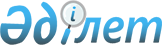 О внесении изменений в распоряжение Премьер-Министра Республики Казахстан от 14 ноября 2017 года № 153-р "О Национальной комиссии по переводу алфавита казахского языка на латинскую графику"
					
			Утративший силу
			
			
		
					Распоряжение Премьер-Министра Республики Казахстан от 26 сентября 2018 года № 122-р. Утратило силу распоряжением Премьер-Министра Республики Казахстан от 27 октября 2022 года № 176-р.
      Сноска. Утратило силу распоряжением Премьер-Министра РК от 27.10.2022 № 176-р.
      Внести в распоряжение Премьер-Министра Республики Казахстан от 14 ноября 2017 года № 153-р "О Национальной комиссии по переводу алфавита казахского языка на латинскую графику" следующие изменения:
      в составе Национальной комиссии по переводу алфавита казахского языка на латинскую графику, утвержденном указанным распоряжением:
      ввести:
      строки:
      "Министр по делам религий и гражданского общества Республики Казахстан";
      изложить в следующей редакции:
      "Министр общественного развития Республики Казахстан";
      вывести из состава указанной комиссии Кул-Мухаммеда М.А.
					© 2012. РГП на ПХВ «Институт законодательства и правовой информации Республики Казахстан» Министерства юстиции Республики Казахстан
				
Ашимбаева Маулена Сагатхановича
-
первого заместителя Председателя партии "Нур Отан" (по согласованию),
Есима Гарифоллу
-
генерального директора некоммерческого акционерного общества "Национальный научно-практический центр "Тіл-Қазына" имени Шайсултана Шаяхметова", доктора философских наук, профессора;
"Саиров Ерлан
-
советник председателя республиканского объединения профсоюзов "Федерация профсоюзов Республики Казахстан" (по согласованию)";
"Тлешов Ербол Ердембекович
-
директор республиканского государственного казенного предприятия "Республиканский координационно-методический центр развития языков имени Ш. Шаяхметова"
"Саиров Ерлан
-
заместитель председателя республиканского объединения профсоюзов "Федерация профсоюзов Республики Казахстан" (по согласованию)";
"Тлешов Ербол Ердембекович
-
исполнительный директор некоммерческого акционерного общества "Национальный научно-практический центр "Тіл-Қазына" имени Шайсултана Шаяхметова";
      Премьер-Министр 

Б. Сагинтаев
